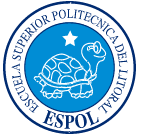 Ing. Erwin DelgadoNombres:………………........................................................	03 de febrero de 2010Tema 1 (30 %)Utilice el algoritmo de enrutamiento estocástico STOCH para estimar las rutas seleccionadas por las personas que se desplazan en taxi desde la zona 1 hasta la zona 9 en el grafo mostrado a continuación.Tema 2 (30 %)Considere el problema de recoger y dejar pasajeros en el cual se cuenta con una flota de vehículos con capacidad  y un conjunto de  clientes definidos a priori, y cada uno de ellos han especificado un origen y un destino para su viaje. Sea  el costo asociado al ir desde el origen o destino del cliente  hasta el origen o destino del cliente . De igual manera, considere  el costo desde el depósito central hacia el origen del cliente  y   el costo desde el destino del cliente  hasta el depósito central.  Formule un modelo de programación lineal con el objeto de minimizar los costos totales de recorrido.Tema 3 (40 %)Considere un sistema de distribución que involucra la instalación de exactamente  hubs, a través de los cuales se puede realizar el envío de productos desde la fábrica  hacia el cliente . Se conoce que la demanda de cada cliente es . No se puede realizar viajes directos desde la fábrica al cliente. Considere  el costo de transportación desde la fábrica  hasta el hubs , y  el costo de transportación desde el hubs  hasta el cliente . Cada hubs posee una flota de vehículos homogéneos con capacidad vehicular .  Las capacidades de cada hubs en unidades de productos y en número de vehículos disponibles son  y . Formule un modelo de programación lineal que permita minimizar los costos asociados  a la transportación de bienes y a la utilización de vehículos.